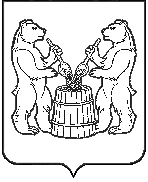 АДМИНИСТРАЦИЯ  УСТЬЯНСКОГО МУНИЦИПАЛЬНОГО РАЙОНА  АРХАНГЕЛЬСКОЙ  ОБЛАСТИПОСТАНОВЛЕНИЕот   16  сентября 2021  года    № 1273 р.п. ОктябрьскийОб утверждении Плана противодействия коррупции в Устьянском муниципальном районе на 2021 – 2024 годыРуководствуясь подпунктом «б» пункта 3, пунктом 4 Указа Президента Российской Федерации от 29 июня 2018 года № 378 «О национальном плане противодействия коррупции на 2018-2020 годы», Федеральным законом от 25 декабря 2008 № 273-ФЗ «О противодействии коррупции», областным законом от 26 ноября 2008 года № 626-31-ОЗ «О противодействии коррупции в Архангельской области» администрация Устьянского муниципального района Архангельской области ПОСТАНОВЛЯЕТ:Утвердить прилагаемый План противодействия коррупции в Устьянском муниципальном районе на  2021 -2024 годы».Отраслевым органам администрации Устьянского муниципального района, являющимся исполнителями мероприятий плана, обеспечить их реализацию.Постановление администрации муниципального образования «Устьянский муниципальный район» от  20 сентября 2018 года № 1082 «Об утверждении плана противодействия коррупции в муниципальном образовании «Устьянский муниципальный район» на 2018-2020 годы» признать утратившим силу.Контроль за исполнением настоящего постановления возложить на управляющего делами местной администрации Казакова С.В.Постановление вступает в силу со дня официального опубликования.Глава  Устьянского муниципального района                                     С.А.Котлов